			Maryland Agriculture Teachers Association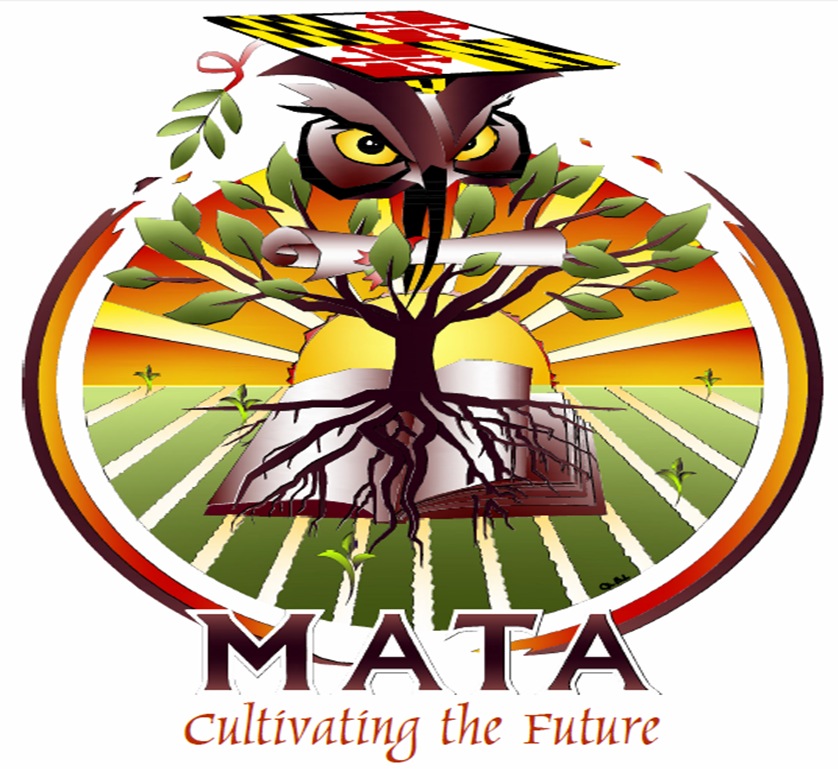 			Board Meeting Minutes			March 14, 2018------------------------------------------------------------------------------------------------------------The MATA Board meeting at Brunswick High School on Wednesday, March 14, 2018.  President Mike Harrington called the meeting to order at 5:11 PM.   Those in attendance were:  President – Mike HarringtonPast President – Diane SafarSecretary – Quinn CashellReporter – Tom MazzoneMembership Chair: Bridget Nicholson Guest – Naomi Knight – via phoneSecretary’s ReportQuinn provided a copy of the minutes from the February meeting. Lori Mayhew moved to accept the minutes as presented. Tom Mazzone seconded, motion passed. Treasurer’s ReportRoy Walls provided his detailed report. Total Income: $11,027.16Total Expenses: $11,419.76Fiscal Year Total: -$392.60Overall Total: $30,641.12Membership ReportRoy Walls sent the membership update:MATA Active:  31MATA Affiliate: 1MATA Associate: 1MATA Life: 20NAAE Active: 21NAAE Life: 19ACTE Active:  5 NAAE Magazine: 3Committee ReportsMAEFTom Hawthorne attended the last MAEF meeting to represent MATA. Summer ConferenceNaomi Knight reported that currently five members have registered. The committee is working to finalize workshop presenters and obtain sponsorship letters. Unfinished BusinessMATA/NAAE awards processMembers who expressed interest in serving on a committee to evaluate the current awards process. Currently we have 3 committed to serve on the committee, and would like to add 2 more. Names of potential members should be submitted to Mike Harrington by March 30, 2018. The past-president will be present as a non-voting member of the committee to answer any questions. MATA Strategic Plan UpdateAn updated Strategic Plan will be emailed out to MATA Board Members by April 1.  New BusinessAg Ed Student Conference Registration Scholarship  Three students have submitted applications for the registration scholarship for summer conference. Diane Safar moved to accept the three registrations and award the scholarships for summer conference attendance. Lori Mayhew seconded, motion passed.  Naomi Knight will reach out to the applicants to award their scholarship. Spring Business Meeting The Spring Business Meeting will be held during Spring Judging at Westminster High School. Tom Mazzone will offer reflections. The MATA Board will prepare an agenda prepared and sent out prior to the meeting.  Bridget Nicholson and Diane Safar will provide a description of each committee. Good of the OrderHB 870: Lori Mayhew will be formatting and sending a letter to all senators and delegates encouraging them to support HB 870, SB 1065Tom Mazzone moved to adjourn, Diane Safar seconds, motion passed. Motion adjourned at 6:15 PM.Respectfully Submitted,Quinn CashellMATA Secretary